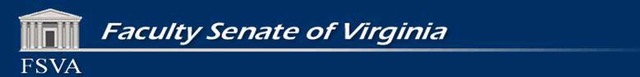 FSVA Meeting – Virginia Commonwealth UniversityOctober 20, 2018Call to Order and Introductions – 9:30amPresident’s and Vice President’s ReportsVHEAD 2018 ReportSpring 2019 Meeting – Call for HostTreasurer’s ReportBudget ReportRecord keeping discussionInstitutional dues – use of credit card paymentsAAUP ReportNational Council of Faculty Senates – Meeting in Austin, TXApproval of travel expensesWisdom of creating a NCFSIssues for NCFS considerationPlans for 2019 Virginia Higher Education Advocacy Day Approval of event funding, travel reimbursement, and group supportTopics for position papersFunding for VHEAD participants (travel grants for faculty and students)Reception for LegislatorsAgenda Items from Attendees:Advocacy for higher education in RichmondAdvocacy for higher education in the publicFSVA membership and participationSupport for community collegesReports from Member SchoolsLunch – Noon-1pm